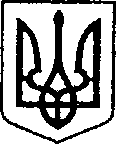 УКРАЇНАЧЕРНІГІВСЬКА ОБЛАСТЬМІСТО НІЖИНМ І С Ь К И Й  Г О Л О В А  Р О З П О Р Я Д Ж Е Н Н ЯВід   09 жовтня 2020 р.		     м. Ніжин		                              № 263Про скликання засідання виконавчого комітету Ніжинської міської радиВідповідно до статей 42, 59, 73 Закону України «Про місцеве самоврядування в Україні», Регламенту виконавчого комітету Ніжинської міської ради Чернігівської області VII скликання, затвердженого рішенням виконавчого комітету Ніжинської міської ради Чернігівської області VII скликання від 11 серпня 2016 року № 220 (зі змінами):С к л и к а т и засідання виконавчого комітету міської ради             15.10.2020 року о 09.00 год. у малому залі виконавчого комітету Ніжинської міської ради за адресою місто Ніжин, площа імені Івана Франка,1.В н е с т и на розгляд виконавчого комітету проекти рішень згідно                       з порядком денним, що додається.Відділу з питань організації діяльності міської ради                             та її виконавчого комітету апарату виконавчого комітету Ніжинської міської ради (Доля О.В.) забезпечити явку членів виконавчого комітету, заступників міського голови з питань діяльності виконавчих органів ради, керівників виконавчих органів Ніжинської міської ради, керівників виконавчих органів виконавчого комітету Ніжинської міської ради, представників засобів масової інформації.          4.Першому заступнику міського голови з питань діяльності виконавчих органів ради, заступнику міського голови з питань діяльності виконавчих органів ради, керуючому справами виконавчого комітету Ніжинської міської ради, керівникам виконавчих органів міської ради забезпечити своєчасну та якісну підготовку матеріалів на засідання виконавчого комітету Ніжинської міської ради.          5. Контроль за виконанням цього розпорядження залишаю за собою.Міський голова                                                                                А. ЛІННИКВізують: Керуючий справами виконавчого комітетуНіжинської міської ради                                                                С.КОЛЕСНИКНачальник відділу з питань організації діяльності міської ради та її виконавчого комітету апарату виконавчого комітету міської ради                                О.ДОЛЯНачальник відділу юридично-кадрового забезпечення  апарату виконавчого комітету міської ради                                  В. ЛЕГА                                                                                                 ЗАТВЕРДЖЕНО                                                                                            Розпорядження                                                                                              міського голови                                                                                                        від 09.10.2020 року № 263ПОРЯДОК ДЕННИЙ засідання виконавчого комітету № 50від 15 жовтня 2020 року№Назва проекту рішеннявиконавчого комітету міської радиДоповідачі(співдоповідачі)1Про відшкодування коштів перевізникам за пільгове перевезення окремих категорій громадян автомобільним транспортом загального користування в місті Ніжині за серпень 2020 рокуКушніренкоАнатолій Миколайович2Про введення в дію рішення комітету по проведення конкурсу для розгляду конкурсних пропозицій та прийняття рішень про визначення переможця конкурсу з визначення оператора автоматизованої системи обліку оплати проїзду у міському пасажирському автомобільному транспорті на території Ніжинської міської об’єднаної територіальної громадиКушніренкоАнатолій Миколайович3Про виділення сил та засобів для боротьби з сніговими заметами в зимовий період             2020-2021 рр.КушніренкоАнатолій Миколайович4Про введення в дію рішення конкурсного комітету щодо визначення переможця конкурсу на автобусному маршруті загального користування № 7КушніренкоАнатолій Миколайович5Про видалення зелених насаджень на території   м. НіжинаКушніренкоАнатолій Миколайович6Про затвердження схеми посадки дерев в м. НіжиніКушніренкоАнатолій Миколайович7Про надання дозволу комунальному підприємству Керуюча компанія «Північна» дозволу на отримання кредитного ліміту на поточний рахунокШаповаловДмитро Олександрович8Про надання дозволу на переобладнання, перепланування у будівлях, оформлення технічної документаціїМироненко Вікторія Борисівна9Про порушення клопотання щодо присвоєння Почесного звання України «Мати-героїня»ЛисенкоАнна Віталіївна                                                                   Різне                                                                   Різне                                                                   Різне